СЛАВЬТЕСЬ, ДЕДЫ, ОДЕРЖАВШИЕ ПОБЕДУ!  20.05.16Патриотическое воспитание подрастающего поколения всегда являлось одной из важнейших задач, ведь детство и юность – самая благодатная пора для привития священного чувства любви к Родине. Программа работы СДК по патриотическому воспитанию  направлена на неустанную работу по созданию чувства гордости за свою Родину и свой народ, уважения к его свершениям и достойным страницам прошлого.День Победы - главный праздник нашей страны. Разнообразна и обширна программа мероприятий к этому дню. Традиционно в нашем поселении проходит цикл мероприятий, посвященных этой знаменательной дате.Утро 6 мая началось с выставки рисунков «Спасибо бабушке и деду за их великую победу!», радиогазеты «Да будет мир на голубой планете!» Радиогазета была создана совместными усилиями сотрудников  ДК и библиотеки.Ближе к 10 часам люди  начали собирать у ДК, они шли с разных сторон, кто шел с букетами цветов, кто с портретами своих родственников , потому что заранее было объявлено, что состоится акция «Бессмертный полк» 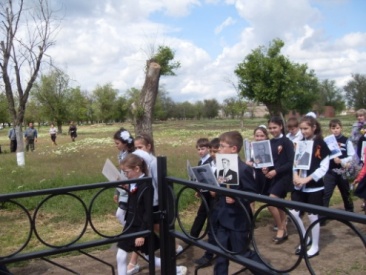 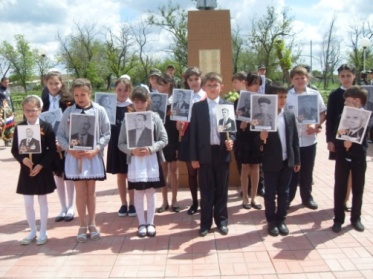 И все собравшиеся  пошли ровной колонной к мемориалу погибшим односельчанам , где состоялся митинг «Спасибо, что живем!»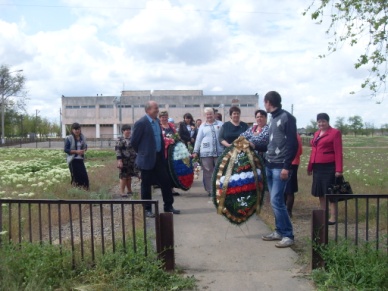 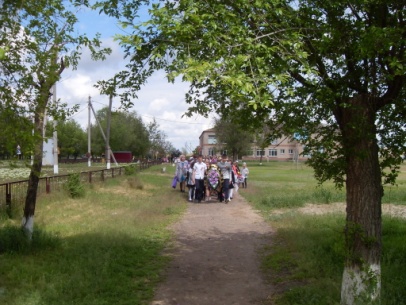 Силами школы была организована вахта памяти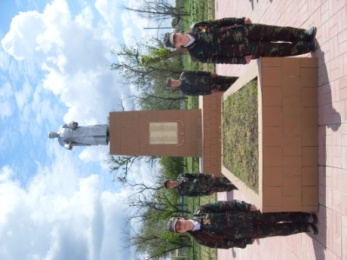 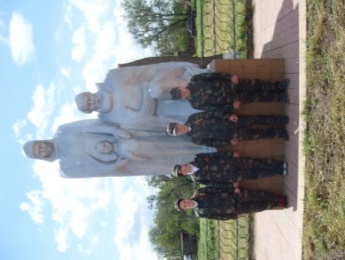 По сложившейся традиции открыл митинг глава Глубочанского с/п Беседин Э.Ю. Он обратился к присутствующим с просьбой : «Никогда не забыть все то, что сделали для нас воины-победители на полях сражений» 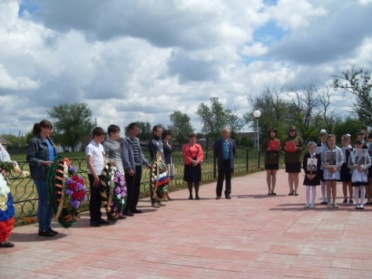 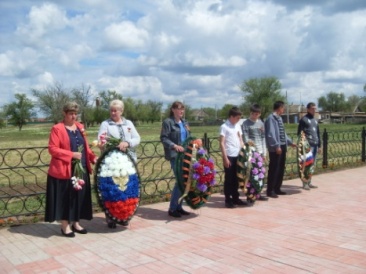 На митинге присутствовали представитель ООО «Степной» Мирошникова В.П., учитель истории КСОШ № 14 Медведева И.В. Ирина Владимировна рассказала о самых главных битвах ВОВ и прочла несколько душещипательных фронтовых писем, после чего уже не осталось ни одного присутствующего, который бы не заплакал. Также учащиеся нашей школы прочли стихи и в завершении мероприятия были возложены венки и цветы к мемориалу.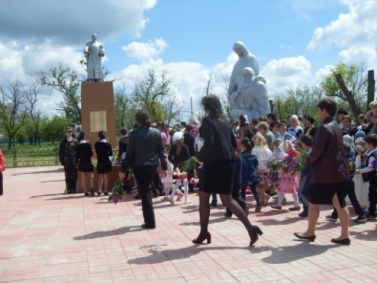 Празднование Великой Победы продолжились. В ДК состоялся праздничный концерт «Салют, Победе!». Участники коллективов художественной самодеятельности исполняли патриотические песни, русские народные танцы, стихи о ВОВ. 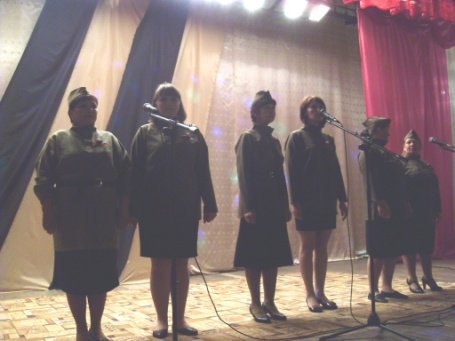 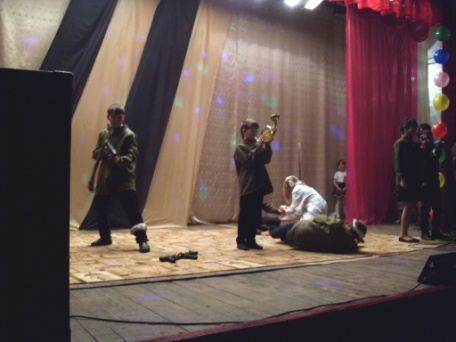 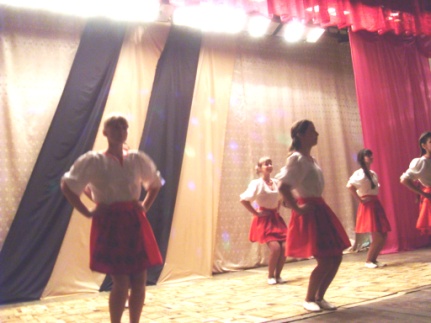 В завершении концертной программы все желающие были приглашены на вело- мотопробег «За Родину!»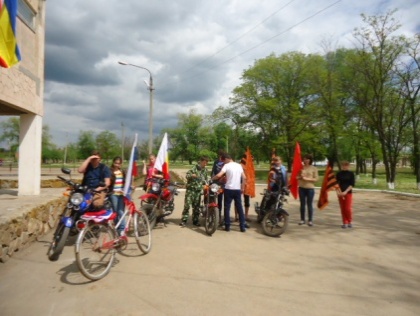 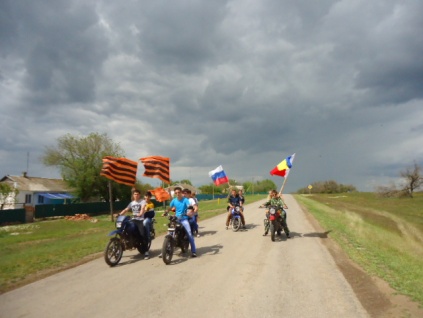 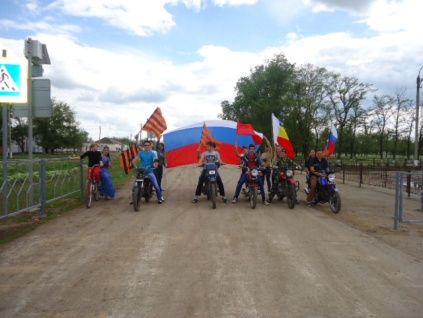 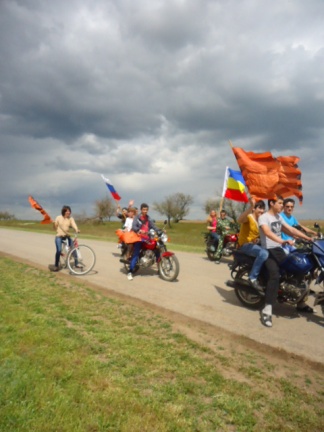 Участники этого мероприятия под флагами Победы, России, РО проехали по улицам хутора под песни военных лет. Люди, улыбаясь, выходили навстречу, кто аплодировал, кто кричал: «Молодцы!», кто просто махал вслед.